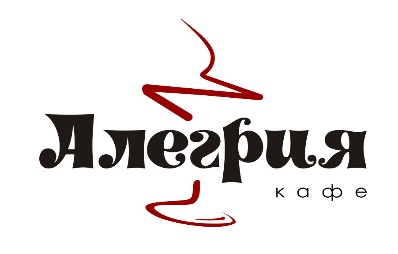 Полное наименование организацииОбщество с ограниченной ответственностью «Алегрия 44»Краткое наименование организацииООО «Алегрия 44»ИНН4401165092КПП440101001ОГРН1154401007144ОКПО25953267Р/сч40702810512550007712К/сч30101810445250000360БИК044525360БанкФилиал «Корпоративный» ПАО «Совкомбанк»  г. Москва, Краснопресненская наб., д. 14 стр. 1Юридический адрес156010, г. Кострома, ул. Магистральная, д. 30Фактический адрес156010, г. Кострома, ул. Магистральная, д. 30Тел/факс8 (4942) 43-00-33Сайтwww.alegriya.ruE-mailcafé_alegriya@mail.ru